NOTESForms must be downloaded from the UCT Administrative Forms website: http://forms.uct.ac.za/forms.htm . This form must be completed by applicants who are requesting to access UCT staff for the purpose of research for the fulfilment of a degree.A copy of the research proposal as well as the Ethics Committee approval must be attached.It is the responsibility of the researcher/s to apply for ethical clearance from the relevant Faculty’s Research in Ethics Committee (RiEC).If you are requesting staff information, you are required to complete the HR Information Request Form (HR190) and submit it together with all the required documentation. Please note that the invite to participate in research will only be distributed once per application.The turnaround time for a reply is approximately 10 working days unless specified as urgent.Please submit your application including the completed application form and all the above documentation directly to Zoe Cosmopoulos via email (zoe.cosmopoulos@uct.ac.za) for the attention of the Director: Analytics, Risk, System, Payroll & Admin. Please do not submit these to the Director directly.SECTION A: APPLICANT DETAILSSECTION B: SUPERVISOR DETAILSSECTION C: APPLICANT’S FIELD OF STUDY  / TITLE OF RESEARCH PROJECT / STUDYSECTION D: FOR OFFICE USE (Approval status to be completed by the Executive Director, Human Resources or Nominee)HR194aACCESS TO UCT STAFF FOR RESEARCH PURPOSES(Fulfilment of a Degree)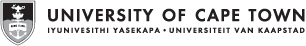 TitleNameTelephone numberEmail addressStudent numberStaff numberVisiting researcher ID / passport numberUniversity or institution at which employed or a registered studentUniversity or institution at which employed or a registered studentFaculty or department in which you are registered or workTitle and nameTelephone numberEmail addressSupervisorCo-SupervisorDegreeResearch project or titleResearch proposal attached  Yes  NoTarget population Number of UCT staff required Research method   Interviews	  Questionnaire  Interviews	  Questionnaire  Interviews	  QuestionnaireAmount of time required for the aboveLead Researcher detailsUCT Proof of ethical clearance status attachedUCT Proof of ethical clearance status attachedUCT Proof of ethical clearance status attachedUCT Proof of ethical clearance status attached  Yes  No  NoProof of ethical clearance status from the University/Institution, if registered outside of UCTProof of ethical clearance status from the University/Institution, if registered outside of UCTProof of ethical clearance status from the University/Institution, if registered outside of UCTProof of ethical clearance status from the University/Institution, if registered outside of UCT  Yes  No  No  Not Applicable  Not ApplicableSupport or approvalSupport or approvalSupport or approvalRoleRoleRoleSignatureSignatureDateSupported?  Yes  NoZoe Cosmopoulos (Specialist: HR Analytics)Zoe Cosmopoulos (Specialist: HR Analytics)Zoe Cosmopoulos (Specialist: HR Analytics)Approved?  Yes  NoNaeema Brey (Director: Analytics, Risk, System, Payroll & Admin)Naeema Brey (Director: Analytics, Risk, System, Payroll & Admin)Naeema Brey (Director: Analytics, Risk, System, Payroll & Admin)